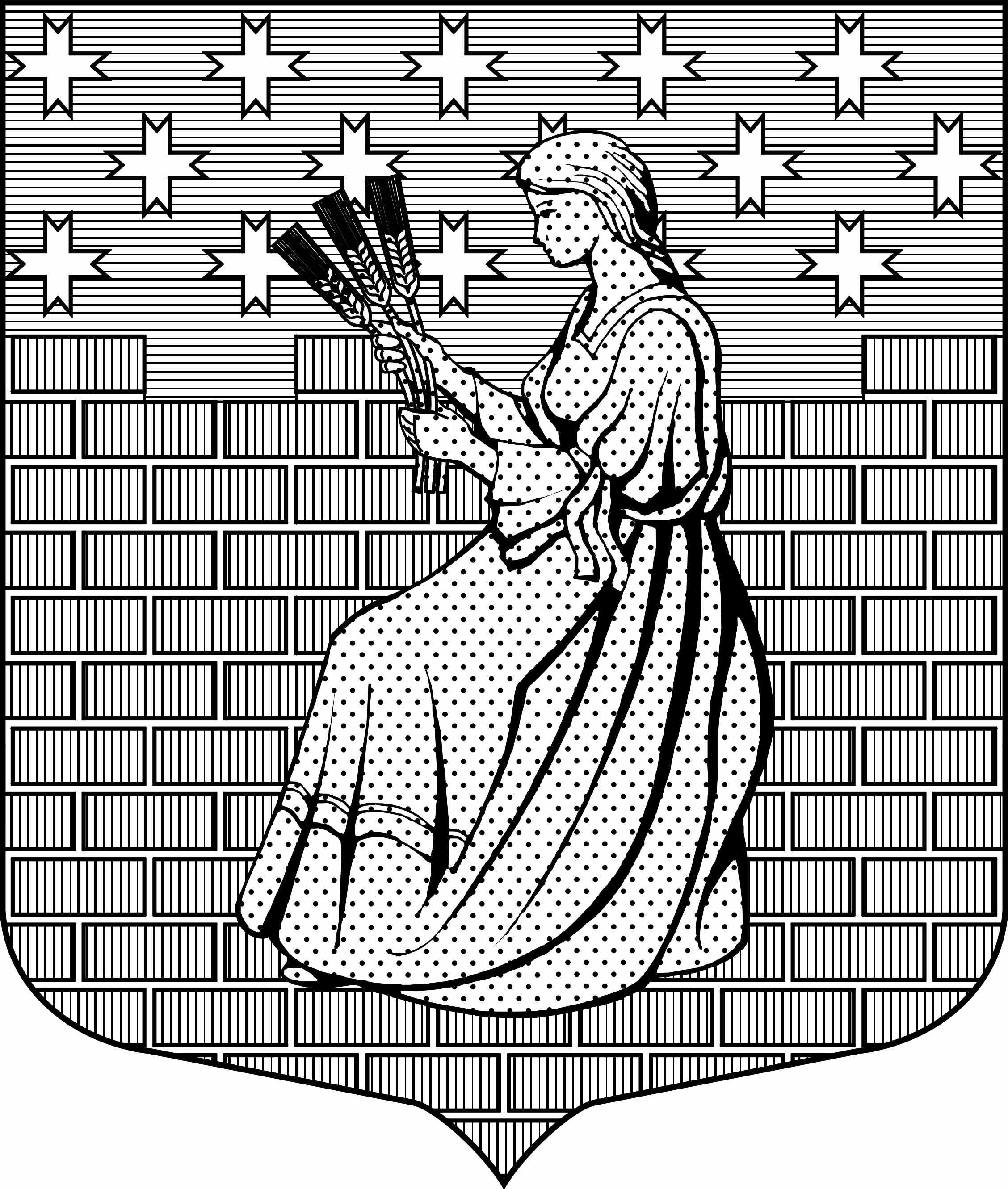 МУНИЦИПАЛЬНОЕ ОБРАЗОВАНИЕ“НОВОДЕВЯТКИНСКОЕ СЕЛЬСКОЕ ПОСЕЛЕНИЕ”ВСЕВОЛОЖСКОГО МУНИЦИПАЛЬНОГО РАЙОНАЛЕНИНГРАДСКОЙ ОБЛАСТИ_____________________________________________________________________________18866  РФ Ленинградская обл., Всеволожский район, дер. Новое Девяткино, д.57, оф. 83,  тел./факс (812) 595-74-44СОВЕТ ДЕПУТАТОВРЕШЕНИЕ«17»  февраля 2016г.						             	       № 11/01-07      д. Новое ДевяткиноО принятии в муниципальную собственность МО  «Новодевяткинское сельское поселение»  имущества, являющегося муниципальной собственностью муниципального образования «Всеволожский муниципальный район»Ленинградской области         Руководствуясь Федеральным законом от 06 октября 2003г. № 131-ФЗ «Об общих принципах организации местного самоуправления в Российской Федерации», уставом  МО «Новодевяткинское сельское поселение» и решением совета депутатов муниципального образования «Всеволожский муниципальный район» Ленинградской области от 17 декабря 2015г. № 92 «О передаче в муниципальную собственность муниципального образования «Новодевяткинское сельское поселение»  Всеволожского муниципального района Ленинградской области имущества, являющегося муниципальной собственностью муниципального образования «Всеволожский муниципальный район»  Ленинградской области», совет депутатов принялРЕШЕНИЕ: 1. Принять в собственность муниципального образования «Новодевяткинское сельское поселение» Всеволожского муниципального района Ленинградской области недвижимое имущество, являющееся муниципальной собственностью муниципального образования «Всеволожский муниципальный район» Ленинградской области, согласно приложению (далее – Имущество). 2. Поручить администрации МО «Новодевяткинское сельское поселение»: 2.1. оформить в установленном порядке принятие Имущества в собственность МО «Новодевяткинское сельское поселение»; 2.2. включить сведения об Имуществе из реестра муниципальной собственности МО «Новодевяткинское сельское поселение»; 2.3. обеспечить внесение необходимых изменений Единый государственный реестр прав на недвижимое имущество и сделок с ним. 3. Настоящее решение подлежит опубликованию на официальном сайте МО «Новодевяткинское сельское поселение». Глава муниципального образования                                                                          Д.А. Майоров     Приложение к решению света депутатов МО «Новодевяткинское сельское поселение»от «17» февраля 2016г.  № 11/01-07ПЕРЕЧЕНЬобъектов недвижимости, подлежащих принятию в муниципальную собственность муниципального образования «Новодевяткинское сельское поселение» Всеволожского муниципального района Ленинградская область№ п/пНаименование имуществаАдрес места нахождения имуществаКраткая характеристика имуществаРегистрация права муниципальной собственности1.КвартираЛенинградская область, Всеволожский район,город Всеволожск, улица Московская, дом 30, квартира 11-этажназначение: жилое общая площадь 78,0 кв.м.Свидетельство о государственной регистрации47-АВ  № 160011от 11 августа 2014г.кадастровый номер47:07:1302051:413